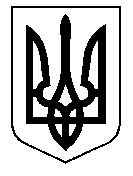 ТАЛЬНІВСЬКА РАЙОННА РАДАЧеркаської областіР  І  Ш  Е  Н  Н  Я14.07.2015                                                                                    № 40-13/VI                                              Про надання дозволу Тальнівській центральній районній лікарні на списання з балансу основних засобівВідповідно до пункту 20 частини першої статті 43, статей 59,60  Закону України „Про місцеве самоврядування в Україні”, рішень районної ради від 29.05.2012  № 14-5 „Про затвердження Положення про управління об’єктами спільної власності територіальних громад сіл і міста Тальнівського району”, від 29.05.2012 № 14-6 «Про затвердження Положення про порядок списання основних засобів об’єктів спільної власності територіальних громад сіл і міста Тальнівського району», врахувавши клопотання Тальнівської центральної районної лікарні та висновок постійної комісії районної ради з питань  управління комунальною власністю, утримання житлово-комунального господарства, роботи транспорту, зв’язку, торгівельного та побутового обслуговування населення,  районна рада ВИРІШИЛА:1.Надати дозвіл Тальнівській центральній районній лікарні  на списання з балансу клінічного інкубатора ІСВ – 140, 1997 року введення в експлуатацію,  заводський номер 9410007, інвентарний номер 10470096, первісна вартість 18029,00 грн., залишкова(балансова) вартість 0 грн. 2. Тальнівській центральній районній лікарні:На підставі акту списання здійснити розбирання основних засобів з наступним можливим оприбуткуванням деталей, вузлів і агрегатів, які придатні для можливого використання на відповідному субрахунку в бухгалтерському обліку.Непридатні деталі, вузли, агрегати і інші матеріальні цінності оприбуткувати, як матеріали, що підлягають обов’язковій здачі установі, яка має дозвіл на збір такої сировини.При продажі матеріальних цінностей (деталей, вузлів, агрегатів), віднесених до необоротних активів, в тому числі повністю зношених за даними бухгалтерського обліку, проводити за експертною оцінкою виключно на конкурентних засадах.Врахувати, що безоплатна передача матеріальних цінностей з балансу установи можлива лише в межах одного місцевого бюджету.Кошти, які будуть отримані від реалізації матеріальних цінностей, залишити у розпорядженні установи, використати на покриття витрат, пов’язаних з списанням основних засобів та на ремонт, придбання нових необоротних та матеріальних цінностей, а також на інші видатки за кошторисом.Звіт про списання клінічного інкубатора ІСВ – 140 подати до районної ради  в місячний термін з дня списання.Контроль за виконанням рішення покласти на постійну комісію районної ради з питань управління комунальною власністю, утримання житлово-комунального господарства, роботи транспорту, зв’язку, торгівельного та побутового обслуговування населення.Голова районної  ради                          		                         Н. Руснак 